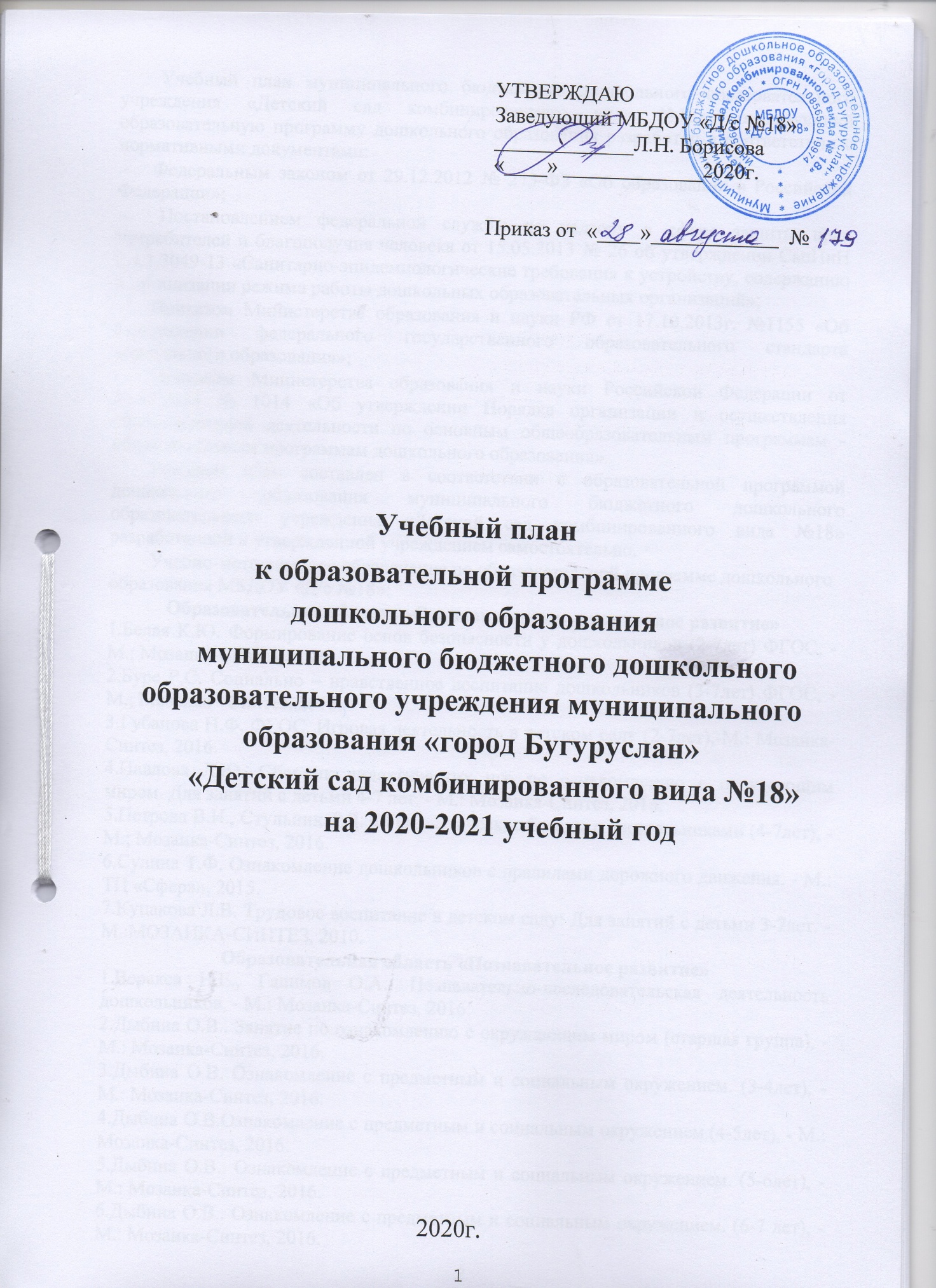 Учебный план муниципального бюджетного дошкольного образовательного учреждения «Детский сад комбинированного вида №18», реализующий образовательную программу дошкольного образования разработан в соответствии с нормативными документами:Федеральным законом от 29.12.2012 № 273-ФЗ «Об образовании в Российской Федерации»;Постановлением федеральной службы по надзору в сфере защиты прав потребителей и благополучия человека от 15.05.2013 № 26 об утверждении СанПиН 2.4.1.3049-13 «Санитарно-эпидемиологические требования к устройству, содержанию и организации режима работы дошкольных образовательных организаций»;Приказом Министерства образования и науки РФ от 17.10.2013г. №1155 «Об утверждении федерального государственного образовательного стандарта дошкольного образования»;Приказом Министерства образования и науки Российской Федерации от 30.08.2013 № 1014 «Об утверждении Порядка организации и осуществления образовательной деятельности по основным общеобразовательным программам - образовательным программам дошкольного образования».Учебный план составлен в соответствии с образовательной программой дошкольного образования муниципального бюджетного дошкольного образовательного учреждения «Детский сад комбинированного вида №18» разработанной и утвержденной учреждением самостоятельно.Учебно-методическое обеспечение по образовательной программе дошкольного образования МБДОУ «Д/c №18»:Образовательная область «Социально-коммуникативное развитие»1.Белая К.Ю. Формирование основ безопасности у дошкольников (2-7лет) ФГОС, - М.; Мозаика-Синтез, 2016.2.Буре Р.С. Социально – нравственное воспитание дошкольников (3-7лет) ФГОС, - М.; Мозаика - Синтез, 2016.  3.Губанова Н.Ф. ФГОС. Игровая деятельность в детском саду (2-7лет),-М.: Мозаика-Синтез, 2016.4.Павлова Л.Ю. Сборник дидактических игр по ознакомлению с окружающим миром. Для занятий с детьми 4-7 лет. - М.: Мозаика-Синтез, 2016.5.Петрова В.И., Стульник Т.Д. ФГОС. Этические беседы с дошкольниками (4-7лет), - М.; Мозаика-Синтез, 2016. 6.Сулина Т.Ф. Ознакомление дошкольников с правилами дорожного движения. - М.: ТЦ «Сфера», 2015.7.Куцакова Л.В. Трудовое воспитание в детском саду: Для занятий с детьми 3-7лет. - М.:МОЗАИКА-СИНТЕЗ, 2010. Образовательная область «Познавательное развитие»1.Веракса Н.Е., Галимов О.А.. Познавательно-исследовательская деятельность дошкольников, - М.: Мозаика-Синтез, 2016.2.Дыбина О.В.. Занятие по ознакомлению с окружающим миром (старшая группа), - М.: Мозаика-Синтез, 2016.3.Дыбина О.В. Ознакомление с предметным и социальным окружением. (3-4лет), - М.: Мозаика-Синтез, 2016.4.Дыбина О.В.Ознакомление с предметным и социальным окружением.(4-5лет), - М.: Мозаика-Синтез, 2016.5.Дыбина О.В.. Ознакомление с предметным и социальным окружением. (5-6лет), - М.: Мозаика-Синтез, 2016.6.Дыбина О.В.. Ознакомление с предметным и социальным окружением. (6-7 лет), - М.: Мозаика-Синтез, 2016.7.Дыбина О.В., Рахманова Н.П. Неизведанное рядом: Опыты и эксперименты для дошкольников. – М., ТЦ Сфера, 2010.8.Дмитриева Е.А., Зайцева О.Ю., Калиниченко С.А. Детское экспериментирование. Карты-схемы для проведения опытов со старшими дошкольниками: Методическое пособие. - М.: ТЦ Сфера, 2017.9.Куцакова Л.В. Конструирование из строительного материала: Средняя группа (4-5 лет), - М.: Мозаика-Синтез, 2016.10.Куцакова Л.В. Конструирование из строительного материала: Старшая группа (5-6 лет), - М.: Мозаика-Синтез, 2016.11.Куцакова Л.В. Конструирование из строительного материала: подготовительная к школе группа  (6-7лет), - М.: Мозаика-Синтез, 2016.12.Кастрыгина В.Н. Организация деятельности детей на прогулке. Вторая младшая группа. - Волгоград: Учитель, 2015.13.Кравченко И.В. Прогулки в детском саду (младшая и средняя группа).-М.: ТЦ «Сфера», 2016.14.Кравченко И.В. Прогулки в детском саду. Старшая и подготовительная группа. - М.: ТЦ «Сфера», 2013.15.Литвинова О.Э. Познавательное развитие ребенка раннего дошкольного возраста. Планирование образовательной деятельности. - ООО «Издательство «Детство-Пресс», 2015.16.Павлова Л. Ю. Сборник дидактических игр по ознакомлению с окружающим миром (4-7лет), - М.: Мозаика-Синтез, 2016.17.Помораева И.А., Позина В.А. Формирование элементарных математических представлений: Вторая младшая группа. - М.:МОЗАИКА-СИНТЕЗ, 2014. 18.ПомораеваИ.А.,ПозинаВ.А. Формирование элементарных математических представлений: Средняя группа. - М.: МОЗАИКА-СИНТЕЗ, 2014. 19.Помораева И.А., Позина В.А. Формирование элементарных математических представлений: Старшая группа. - М.: МОЗАИКА-СИНТЕЗ, 2014, 2016. 20.Помораева И.А., Позина В.А. Формирование элементарных математических представлений: Подготовительная к школе группа. - М.: МОЗАИКА-СИНТЕЗ, 2014.21.Соломенникова О.А.. Ознакомление с природой в детском саду. (4-5 лет), -М.: Мозаика-Синтез, 2016г.22.Соломенникова О.А.. Ознакомление с природой в детском саду. (3-4 года), -М.: Мозаика-Синтез, 2016г.23.Соломенникова О.А.. Ознакомление с природой в детском саду. (2-3 года), -М.: Мозаика-Синтез, 2016г.24.Соломенникова О.А.. Ознакомление с природой в детском саду. (5-6 лет), -М.: Мозаика-Синтез, 2016г.Образовательная область «Речевое развитие»1.Гербова В.В. Развитие речи в детском саду: Младшая группа (3–4 года), - М.: Мозаика-Синтез, 2016. 2.Гербова В.В. Развитие речи в детском саду: Средняя группа (4–5 лет), - М.: Мозаика-Синтез, 2016. 3.Гербова В.В. Развитие речи в детском саду: Старшая группа (5–6 лет), - М.: Мозаика-Синтез, 2016.4.Гербова В.В. Развитие речи в детском саду: Подготовительная к школе группа(6–7 лет), - М.: Мозаика-Синтез, 2016.5.Горохова И. Речевая гимнастика для малышей, - Санкт-Петербург, 2010.6.Жукова  Н.С. Букварь,- Екатеринбург: Литур, 2014.7.Лебедева Л.В. Обучение дошкольников пересказу. Подготовительная группа. Учебно-методическое пособие. – М.:  Центр педагогического образования, 2014.8.Лопухина И.С. 550 упражнений для развития речи, - Санкт-Петербург, 2004.9.Микляева Н.В., Толстикова С.Н., Целикина Н.П. Сказкотерапия в ДОУ и семье, - М.: ТЦ Сфера, -2010.10.Парамон Л. Упражнения на развитие речи для подготовки ребёнка к школе, - М.: Вятка, 2005.11.Ушакова О.С. Развитие связной речи- Конспекты занятий. - М.: ТЦ «Сфера», 2016.12.Юрова Е.В. 250 упражнений для развития речи. - М.: Астрель, 2008.Образовательная область «Художественно-эстетическое развитие»1. Зацепина М.Б. Музыкальное воспитание в детском саду (2-7 лет) ФГОС, - М.: Мозаика-Синтез, 2016.2.Комарова Т. С.  Изобразительная деятельность в детском саду. Младшая группа (3–4 года), - М.: Мозаика-Синтез, 2016.3.Комарова Т. С. Изобразительная деятельность в детском саду. Средняя группа(4–5 лет), - М.: Мозаика-Синтез, 2016.4.Комарова Т. С.  Изобразительная деятельность в детском саду. Старшая группа(5–6 лет), - М.: Мозаика-Синтез, 2016.5.Комарова Т. С. Изобразительная деятельность в детском саду. Подготовительная к школе группа (6–7 лет), - М.: Мозаика-Синтез, 2016.6.Колдынина Д.Н. Детское творчество. Рисование с детьми 5-6 лет, - М.: Мозаика - Синтез, 2016.7. Колдынина Д.Н. Детское творчество. Рисование с детьми 6-7 лет, - М.: Мозаика-Синтез, 2016.8.Колдынина Д.Н. Детское творчество. Аппликация с детьми 3-4 лет, - М.: Мозаика-Синтез, 2016.9.Колдынина Д.Н. Детское творчество. Аппликация с детьми 4-5 лет, - М.: Мозаика-Синтез, 2016.10.Колдынина Д.Н. Детское творчество. Аппликация с детьми 5-6 лет, - М.: Мозаика-Синтез, 2016.11.Колдынина Д.Н. Детское творчество. Аппликация с детьми 6-7лет, - М.: Мозаика-Синтез, 2016.12.Колдынина Д.Н. Детское творчество. Лепка с детьми 3-4 лет, - М.: Мозаика-Синтез, 2016.13.Колдынина Д.Н. Детское творчество. Лепка с детьми 4-5 лет, - М.: Мозаика-Синтез, 2016.14.Колдынина Д.Н. Детское творчество. Лепка с детьми 5-6 лет, - М.: Мозаика-Синтез, 2016.15.Колдынина Д.Н. Детское творчество. Лепка с детьми 6-7 лет, - М.: Мозаика-Синтез, 2016.Образовательная область «Физическое развитие»1.Голубева Л.Г. Гимнастика и массаж маленьких. - М.: Мозаика-Синтез,2012.2.Сценарии спортивных праздников и мероприятий для детей 3-7 лет/ автор –составитель  Подольская Е.И..- Волгоград: Учитель, 2009.3.Пензулаева Л.И.  Физическая культура в детском саду: Подготовительная к школе группа (6–7 лет). - М.: Мозаика-Синтез, 2016.4.Пензулаева Л.И. Оздоровительная гимнастика: комплексы упражнений для детей 3–7 лет. - М.: Мозаика-Синтез, 2016.5.Пензулаева Л.И. Физическая культура в детском саду: Младшая группа (3–4года). - М.: Мозаика - Синтез, 2016.6.Пензулаева Л.И. Физическая культура в детском саду: Старшая группа (5–6лет). - М.: Мозаика-Синтез, 2016.Методическое обеспечение части Программы, формируемой участниками образовательных отношенийПрограмма «Школа Светофорика»1. Основы безопасности. Поведения дошкольников: занятия, планирование, рекомендации./ Авторы-составители: О. В. Чермашенцева. - Волгоград: Учитель, 2008.2.ПДД для всей семьи – Оренбург, Орен - знак, 2002.3.Степаненкова Э.Я., М.Ф. Филенко Дошкольникам о ПДД.- М.: Просвещение,1975.4. Три сигнала светофора: дидактические игры, сценарии вечеров и досуга. Для воспитателя детского сада: из опыта работы/В.А. Добрякова. - М.: Просвещение,1989.5.Хавилов В.А. И всерьёз и в шутку. В помощь организаторам профилактической работы с детьми по ПДД. – Оренбург, Орен - знак, 2003.6.«Воспитать пешехода» Программа по воспитанию у дошкольников безопасного поведения на улицах и дорогах. Авторы – составители: С.Е Клейман, Г.Ю. Байкова. - Оренбург: ООО «Орен - Знак», 2009.        В структуре учебного плана отражена реализация обязательной части образовательной программы дошкольного образования МБДОУ «Д/с № 18» и части, формируемой участниками образовательных отношений.        В учебном плане объем образовательной деятельности по реализации обязательной части образовательной программы дошкольного образования составляет 85%, и части, формируемой участниками образовательных отношений 15% от общего объема образовательной деятельности.Учебный план регулирует объем образовательной нагрузки, определяет содержание и организацию образовательного процесса в пяти образовательных областях: социально-коммуникативное развитие; познавательное развитие; речевое развитие; художественно-эстетическое развитие; физическое развитие.Образовательные области реализуются через образовательную деятельность:- социально-коммуникативное развитие: «Социализация», «Безопасность», «Труд»; -познавательное развитие: «Познавательно-исследовательская деятельность», «Ребенок и окружающий мир», «Формирование элементарных математических представлений» (далее - ФЭМП);-речевое развитие: «Развитие речи», «Чтение художественной литературы»;        - художественно-эстетическое развитие – «Приобщение к искусству», «Рисование», «Лепка», «Аппликация», «Конструирование», «Музыкальная деятельность»;        -физическое развитие – «Занятие по физическому развитию», «Здоровье».учебном плане определено время на реализацию Программы в процессе занятий.Продолжительность занятий для детей:- в группе раннего возраста (от 1,5 до 2 лет) – не более 10 минут;- во 2 младшей группе (от 3 до 4 лет) - не более 15 минут;- в средней группе (от 4 до 5 лет) - не более 20 минут;-в старшей группе (от 5 до 6 лет) - не более 25 минут;-в подготовительной группе (от 6 до 7 лет) - не более 30 минут. Максимально допустимый объем образовательной нагрузки в первой половине дня не превышает:- в группе раннего возраста (1-2 лет) – 20 мин;во 2 младшей группе (от 3 до 4 лет) - 30 мин;в средней группе (от 4 до 5 лет) - 40 мин;в старшей группе (от 5 до 6 лет) - 45 мин;в подготовительной группе (от 6 до 7 лет) - 1,5 часа.середине времени, отведенного на занятие, проводится физкультурная минутка. Перерывы между периодами занятий составляют - не менее 10 минут.Занятие с детьми старшего дошкольного возраста осуществляется во второй половине дня после дневного сна, ее продолжительность составляет не более 25-30 минут в день. В середине занятия статического характера проводятся физкультурные минутки.Занятия, требующие повышенной познавательной активности и умственного напряжения детей, организуется в первую половину дня. Для профилактики утомления детей они сочетается с занятиями по физическому развитию и музыкальной деятельности.  Занятия по физическому развитию для детей в возрасте от 3 до 7 лет организуются 3 раза в неделю.Длительность занятия по физическому развитию зависит от возраста детей и составляет:-  в группе раннего возраста – 10 мин.,во 2 младшей группе - 15 мин.,в средней группе - 20 мин.,в старшей группе - 25 мин.,в подготовительной группе - 30 мин.            Один раз в неделю, для детей 5-7 лет, круглогодично занятия по физическому развитию проводится на открытом воздухе. Занятия по физическому развитию на открытом воздухе проводят при отсутствии у детей медицинских противопоказаний и наличии у них спортивной одежды, соответствующей погодным условиям.      В теплый период, при благоприятных метеорологических условиях, занятия по физическому развитию организовываются на открытом воздухе. Занятия по физическому развитию проводятся с учетом здоровья детей при постоянном контроле со стороны медицинского работника.      Задачи образовательных областей образовательной программы дошкольного образования реализуются также в совместной деятельности педагога с детьми, другими детьми, самостоятельной деятельности при проведении режимных моментов ежедневно в различных видах детской деятельности.        Во время летнего оздоровительного периода, в Учреждении занятия не проводятся, кроме занятий по физическому развитию. Образовательная деятельность с детьми во время каникул и летнего оздоровительного периода осуществляется в совместной деятельности педагога с детьми, другими детьми, самостоятельной деятельности детей при проведении режимных моментов в различных видах детской деятельности.В дошкольном образовательном учреждении с детьми групп общеразвивающей направленности работает специалист – 1 музыкальный руководитель.Музыкальный руководитель осуществляет реализацию целей и задач образовательной области «Художественно эстетическое развитие» во время проведения музыкальной деятельности во всех возрастных группах- 2 раза в неделю согласно расписанию занятий.Часть образовательной программы дошкольного образования, формируемая участниками образовательных отношений представлена программами:     - программа «Школа Светофорика» реализуется в течение 2-х лет с детьми  5-7 лет  в рамках образовательной области «Социально-коммуникативное развитие»: в группах общеразвивающей направленности для детей 5-6 лет ежедневно, через совместную деятельность взрослых и детей (30 минут), самостоятельную деятельность детей (25 минут), в режимных моментах (15 мин), один раз в неделю, во вторую половину дня (25минут) через занятие;  в  группах общеразвивающей направленности для детей 6-7 лет один раз в неделю, во вторую половину дня (30 минут) через занятие, а также ежедневно, через совместную деятельность взрослых и детей (20 минут), самостоятельную деятельность детей (20 минут), в режимных моментах (15 мин).Летняя оздоровительная работа осуществляется с 1 июня 2021 года по 31 августа 2021 года в соответствии с календарным учебным графиком.                                                                    Приложение 3                                                                                                      к приказу №179 от 28.08.2020Утверждаю:                                        Заведующий МБДОУ «Д/с №18»                                                    ____________ Борисова Л.Н.«28»  августа   2020г.                                                                РЕЖИМ ДНЯгруппа раннего возраста (1,5-2)(холодный период)                                                                   Приложение 3                                                                                                      к приказу №179 от 28.08.2020Утверждаю:                                        Заведующий МБДОУ «Д/с №18»                                                    ____________ Борисова Л.Н.«28»  августа   2020г.РЕЖИМ ДНЯ (холодный период) II младшая группа (3-4)Приложение 3к приказу №179 от 28.08.2020Утверждаю:                                        Заведующий МБДОУ «Д/с №18»                                                    ____________ Борисова Л.Н.«28»  августа   2020г.                                                                 РЕЖИМ ДНЯ  (холодный период) средняя группа4-5 летРЕЖИМ ДНЯ(холодный период) старшая группа 5-6 лет                                                                РЕЖИМ ДНЯ(холодный период) подготовительная группа 6-7 летРежим дня(тёплый период)группа раннего возрастаРЕЖИМ ДНЯ(теплый период)II младшая группа3-4 годаРЕЖИМ ДНЯ(теплый период)средняя группа4-5 летРЕЖИМ ДНЯ(теплый период)старшая группа5-6 летРЕЖИМ ДНЯ(теплый период)подготовительная группа6-7 лет//-деление на подгруппы (2,4)-недели месяцаОрганизация двигательной активности  детей(недельная нагрузка)Объем образовательной деятельности в холодный период годаОбъем времени, отведенный на реализацию обязательной части и части, формируемой участниками образовательных отношенийРеализация образовательной программы:  -  при проведении режимных моментов - самостоятельной деятельности  - в совместной деятельности педагога с детьми Реализация программ, реализуемых в части формируемой участниками образовательных отношений в  режимных моментах Программа  «Школа Светофорика» Реализация программ, реализуемых в части формируемой участниками образовательных отношений в  совместной деятельности взрослых и детейРеализация программ, реализуемых в части формируемой участниками образовательных отношений в самостоятельной деятельности№ п/пСДРежимные моментыВремя в режиме дняДлительность15Прием детей, совместная деятельность с детьмиСамостоятельная деятельность (игры), совместная деятельность педагога с детьми8.00-8.1515минУтренняя гимнастика 8.15-8.205 минПодготовка к завтраку8.20-8.255 мин10Самостоятельная деятельность (личная гигиена)8.25-8.3510минЗавтрак8.35-8.5015 мин5Самостоятельная деятельность (подготовка к ОД)8.50-9.005 мин      8.Образовательная деятельность   (1 подгруппа)9.00-9.1010 мин10Самостоятельная деятельность (подготовка к ОД)9.10- 9.2010 минОбразовательная деятельность   (2 подгруппа)9.20- 9.3010 мин15Подготовка ко второму завтраку, самостоятельная деятельность (личная гигиена)9.30-9.4515 минВторой завтрак9.45-9.505 мин15Подготовка к прогулке, самостоятельная деятельность 9.50-10.0515 минПрогулка, совместная деятельность педагога с детьми10.05-11.201 ч.15минВозвращение с прогулки11.20-11.3010 мин10Подготовка к обеду, самостоятельная деятельность (личная гигиена)11.30-11.4010 минОбед     11.40-12.0020 мин10Подготовка ко сну, самостоятельная деятельность (личная гигиена)    12.00-12.1010 минСон     12.10-15.103 чПостепенный подъем, закаливающие процедуры15.10-15.2010 мин10Самостоятельная деятельность (личная гигиена)15.10-15.2010 мин10Самостоятельная деятельность (подготовка к ОД)15.20-15.3010 минОбразовательная деятельность (1 подгруппа)15.30-15.4010 мин10Самостоятельная деятельность (подготовка к ОД)15.40-15.5010 минОбразовательная деятельность (2 подгруппа)15.50-16.0010 мин10Подготовка к полднику (личная гигиена)16.00-16.10 10минПолдник (уплотненный)16.10-16.2515мин10Самостоятельная деятельность (игры)16.25-16.3510 минПодготовка к прогулке16.40-16.5010 мин40Прогулка, самостоятельная деятельность, совместная деятельность педагога с детьми, взаимодействие с семьёй16.45-18.301 ч 45 минУход детей домой18.30СонСонСон3 чПрогулкаПрогулкаПрогулка3 ч Образовательная деятельностьОбразовательная деятельностьОбразовательная деятельность20 минСамостоятельная деятельностьСамостоятельная деятельностьСамостоятельная деятельность3 ч  № п/пСДРежимные моментыВремяв режиме дняДлительность1Прием и осмотр детей, совместная деятельность педагога с детьми, индивидуальная и групповая работа,  взаимодействие с семьей 8.00-8.1010 мин210Самостоятельная деятельность (игры)8.10-8.2010 мин3Утренняя гимнастика8.20-8.255 мин4Подготовка к завтраку8.25-8.305 мин510Самостоятельная деятельность (личная гигиена)8.30-8.4010 мин6Завтрак8.40-8.5515 мин75Самостоятельная деятельность (подготовка к ОД)8.55-9.005 мин8Образовательная деятельность9.00- 9.1515 мин910Самостоятельная деятельность (подготовка к ОД)9.15-9.2510 мин10Образовательная деятельность9.25-9.4015 мин115Подготовка ко второму завтраку, самостоятельная деятельность (личная гигиена)9.40-9.455 мин12Второй завтрак9.45-9.505 мин13Подготовка к прогулке9.50-10.0515 мин1415Прогулка. Самостоятельная деятельность (игры), совместная деятельность педагога с детьми.10.05-11.351 ч 30 мин15Возвращение с прогулки11.35-11.4510 мин1610Подготовка к обеду, самостоятельная деятельность (личная гигиена)11.45-11.5510 мин17Обед11.55-12.1520 мин1815Подготовка ко сну, самостоятельная деятельность (личная гигиена)12.15-12.3015 мин19Сон12.30-15.002 ч 30 мин20Постепенный подъем, закаливающие процедуры15.00-15.1010 мин2125Самостоятельная деятельность (личная гигиена)15.10-15.3525 мин2230Самостоятельная деятельность (игры),15.35-16.0530 мин2310Подготовка к полднику (личная гигиена)16.05-16.1510 мин24Полдник (уплотненный)16.15-16.3015 мин2515Самостоятельная деятельность (игры)16.30-16.4515 мин26Подготовка к прогулке16.45-17.0015 мин2720Прогулка. Самостоятельная деятельность (игры), совместная деятельность педагога с детьми, взаимодействие с семьей. Уход детей домой17.00-18.301 ч 30 минСонСонСон2 ч 30 минПрогулкаПрогулкаПрогулка3 чОбразовательная деятельностьОбразовательная деятельностьОбразовательная деятельность30 минСамостоятельная деятельностьСамостоятельная деятельностьСамостоятельная деятельность3 ч№ п/пСДРежимные моментыВремяв режиме дняДлительность1Прием и осмотр детей, совместная деятельность  педагога с детьми, индивидуальная и групповая работа,  взаимодействие с семьей8.00-8.1010 мин210Самостоятельная деятельность (игры)8.10-8.2010 мин3Утренняя гимнастика8.20-8.255 мин4Подготовка к завтраку8.25-8.305 мин510Самостоятельная деятельность (личная гигиена)8.30-8.4010 мин6Завтрак8.40-8.5515 мин75Самостоятельная деятельность (подготовка к ОД)8.55-9.005 мин8Образовательная деятельность9.00-9.2020 мин910Самостоятельная деятельность (подготовка к ОД)9.20-9.3010 мин10Образовательная деятельность9.30-9.5020 мин115Подготовка ко второму завтраку, самостоятельная деятельность (личная гигиена)9.50-9.555 мин12Второй завтрак9.55-10.005 мин13Подготовка к прогулке10.00-10.1515 мин1420Прогулка. Самостоятельная деятельность (игры), совместная деятельность  педагога с детьми10.15-11.451 ч 30 мин15Возвращение с прогулки11.45-12.0015 мин1610Подготовка к обеду, самостоятельная деятельность (личная гигиена)12.00-12.1010 мин17Обед12.10-12.3020 мин1810Подготовка ко сну, самостоятельная деятельность (личная гигиена)12.30-12.4010 мин19Сон12.40-15.002 ч 20 мин20Постепенный подъем, закаливающие процедуры15.00-15.1010 мин2125Самостоятельная деятельность (личная гигиена)15.10-15.3525 мин2230Самостоятельная деятельность (игры)15.35-16.0530 мин2310Подготовка к полднику (личная гигиена)16.05-16.1510 мин24Полдник (уплотненный)16.15-16.3015 мин2515Самостоятельная деятельность (игры)16.30-16.4515 мин26Подготовка к прогулке16.45-17.0015 мин2720Прогулка. Самостоятельная деятельность (игры),  совместная деятельность  педагога с детьми, взаимодействие с семьей. Уход детей домой17.00-18.301 ч 30 минСонСонСон2 ч 20 минПрогулкаПрогулкаПрогулка3 чОбразовательная деятельностьОбразовательная деятельностьОбразовательная деятельность40 минСамостоятельная деятельностьСамостоятельная деятельностьСамостоятельная деятельность3 чПриложение 3к приказу №179 от 28.08.2020Утверждаю:                                        Заведующий МБДОУ «Д/с №18»                                                    ____________ Борисова Л.Н.«28»  августа   2020г.№ п/пСДРежимные моментыВремяв режиме дняДлительность1Прием и осмотр детей, совместная деятельность педагога с детьми, индивидуальная и групповая работа,  взаимодействие с семьей. 8.00-8.1010 мин215Самостоятельная деятельность (игры)8.10-8.2515 мин3Утренняя гимнастика8.25-8.3510 мин410Подготовка к завтраку (личная гигиена)8.35-8.4510 мин5Завтрак8.45-8.5510 мин65Самостоятельная деятельность (подготовка к ОД)8.55-9.005 мин7Образовательная деятельность 9.00-9.2525мин810Самостоятельная деятельность (подготовка к ОД)9.25-9.3510мин9Образовательная деятельность9.35-10.0025мин105Подготовка ко второму завтраку, самостоятельная деятельность (личная гигиена)10.00-10.055 мин11Второй завтрак10.05-10.105 мин12Подготовка к прогулке10.10-10.2515 мин1325Прогулка. Самостоятельная деятельность (игры), совместная деятельность педагога с детьми.10.25-11.551 ч 30 мин14Возвращение с прогулки11.55-12.0510 мин1515Подготовка к обеду, самостоятельная деятельность (личная гигиена)12.05-12.2015 мин16Обед12.20-12.4020 мин1710Подготовка ко сну, самостоятельная деятельность (личная гигиена)12.40-12.5010 мин18Сон12.50-15.002 ч 15 мин19Постепенный подъем, закаливающие процедуры15.00-15.1010 мин205Самостоятельная деятельность (подготовка к ОД)15.10-15.155 мин21Образовательная деятельность15.15-15.4025 мин2225Самостоятельная деятельность (игры)15.40-16.0525 мин2310Подготовка к полднику (личная гигиена)16.05-16.1510 мин24Полдник (уплотненный) 16.15-16.3015 мин2520Самостоятельная деятельность (игры)16.30-16.5020 мин26Подготовка к прогулке16.50-17.0010 мин2725Прогулка. Самостоятельная деятельность (игры), совместная деятельность педагога с детьми, взаимодействие с семьей. Уход детей домой17.00-18.301 ч 30 минСонСонСон2 ч 15 минПрогулкаПрогулкаПрогулка3 чОбразовательная деятельностьОбразовательная деятельностьОбразовательная деятельность75 минСамостоятельная деятельностьСамостоятельная деятельностьСамостоятельная деятельность3 чПриложение 3к приказу №179 от 28.08.2020Утверждаю:                                        Заведующий МБДОУ «Д/с №18»                                                    ____________ Борисова Л.Н.«28»  августа   2020г.№ п/пСДРежимные моментыВремяв режиме дняДлительность1Прием и осмотр детей, совместная деятельность педагога с детьми, индивидуальная и групповая работа,  взаимодействие с семьей.8.00-8.1010 мин215Самостоятельная деятельность (игры)8.10-8.2515 мин3Утренняя гимнастика8.25-8.3510 мин410Подготовка к завтраку (личная гигиена)8.35-8.4510 мин5Завтрак8.45-8.5510 мин65Самостоятельная деятельность (подготовка к ОД)8.55-9.005 мин7Образовательная деятельность9.00-9.3030 мин810Самостоятельная деятельность (подготовка к ОД)9.30-9.4010 мин9Образовательная деятельность9.40-10.1030 мин10Образовательная деятельность10.20-10.5030 мин115Подготовка ко второму завтраку, самостоятельная деятельность (личная гигиена)10.10-10.155 мин12Второй завтрак10.15-10.205 мин13Подготовка к прогулке10.50-11.0010 мин1430Прогулка. Самостоятельная деятельность (игры), совместная деятельность педагога с детьми.11.00-12.301 ч 30 мин1510Подготовка к обеду, самостоятельная деятельность (личная гигиена)12.30-12.4010 мин17Обед12.40-12.5515 мин1810Подготовка ко сну, самостоятельная деятельность (личная гигиена)12.55-13.0010 мин19Сон13.00-15.002 ч  20Постепенный подъем, закаливающие процедуры15.00-15.1010 мин2120Самостоятельная деятельность (игры, личная гигиена)15.10-15.3020 мин225Самостоятельная деятельность (подготовка к ОД)15.30-15.3510 мин23Самостоятельная деятельность (игры, личная гигиена подготовка к ОД) Образовательная деятельность15.35-16.0530 мин2410Подготовка к полднику (личная гигиена)16.05-16.1510 мин25Полдник (уплотненный)16.15-16.3015 мин2620Самостоятельная деятельность (игры), совместная деятельность педагога с детьми16.30-16.5020 мин27Подготовка к прогулке16.50-17.0010 мин2830Прогулка. Самостоятельная деятельность (игры), совместная деятельность педагога с детьми, взаимодействие с семьей. Уход детей домой17.00-18.301 ч 30 минСонСонСон2 ч ПрогулкаПрогулкаПрогулка3 чОбразовательная деятельностьОбразовательная деятельностьОбразовательная деятельность1 ч 30 минСамостоятельная деятельностьСамостоятельная деятельностьСамостоятельная деятельность3 ч№ п/пСДРежимные моментыВремя в режиме дняДлительность1Прием и осмотр детей, совместная деятельность педагога с детьми8.00-8.1010 мин210Самостоятельная деятельность (игры)8.10-8.2010 мин3Утренняя гимнастика 8.20-8.255 мин4Подготовка к завтраку8.25-8.3510 мин510Самостоятельная деятельность (личная гигиена)8.35-8.4510 мин6Завтрак8.45-9.0015 мин710Самостоятельная деятельность (игры) 9.00-9.1010  мин8Игровая деятельность9.10- 9.2010 мин910Подготовка ко второму завтраку, самостоятельная деятельность (личная гигиена)9.20-9.3010 мин10Второй завтрак9.30-9.4010 мин11Подготовка к прогулке9.40-9.5010 мин12Прогулка, совместная деятельность педагога с детьми9.50-11.201 ч 30 мин13Возвращение с прогулки11.20-11.3010 мин1410Подготовка к обеду, самостоятельная деятельность (личная гигиена)11.30-11.4010 мин15Обед11.40-12.0525 мин1615Подготовка ко сну, самостоятельная деятельность (личная гигиена)12.05-12.2015 мин17Сон12.20-15.303 ч 10 мин18Постепенный подъем, закаливающие процедуры15.30-15.4010 мин1915Самостоятельная деятельность (игры)15.40-15.5515 мин2010Подготовка к уплотненному полднику с включением блюд ужина (личная гигиена)15.55-16.0510 мин21Уплотненный полдник16.05-16.2015 мин2230Самостоятельная деятельность (игры), совместная деятельность педагога с детьми16.20-16.5030 мин23Подготовка к прогулке16.50-16.555 мин2430Прогулка, совместная деятельность педагога с детьми16.55-18.301 ч 35 мин25Уход детей домой18.30СонСонСон3 ч 10 минПрогулкаПрогулкаПрогулка3 ч 05 минОбразовательная деятельностьОбразовательная деятельностьОбразовательная деятельность10 минСамостоятельная деятельностьСамостоятельная деятельностьСамостоятельная деятельность2 ч 30 мин  № п/пСДРежимные моментыВремяв режиме дняДлительность1Прием и осмотр детей, совместная деятельность педагога с детьми, индивидуальная и групповая работа,  взаимодействие с семьей8.00-8.1010 мин210Самостоятельная деятельность (игры)8.10-8.2010 мин3Утренняя гимнастика8.20-8.255 мин4Подготовка к завтраку8.25-8.305 мин510Самостоятельная деятельность (личная гигиена)8.30-8.4010 мин6Завтрак8.40-8.5515 мин75Самостоятельная деятельность (подготовка к ОД)8.55-9.005 мин8Образовательная деятельность9.00-9.1515 мин925Самостоятельная деятельность (игры)9.15-9.4025 мин105Подготовка ко второму завтраку, самостоятельная деятельность (личная гигиена)9.40-9.455 мин11Второй завтрак9.45-9.505 мин12Подготовка к прогулке9.50-10.0010 мин1330Прогулка, самостоятельная деятельность (игры), совместная деятельность педагога с детьми10.00-11.401 ч 40мин14Возвращение с прогулки11.40-11.5010 мин1510Подготовка к обеду, самостоятельная деятельность (личная гигиена)11.50-12.0010 мин16Обед12.00-12.2020 мин1710Подготовка ко сну, самостоятельная деятельность (личная гигиена)12.20-12.3010 мин18Сон12.30-15.102 ч 40 мин19Постепенный подъем, закаливающие процедуры15.10-15.2010 мин2010Самостоятельная деятельность (личная гигиена)15.20-15.3010 мин35Самостоятельная деятельность (игры),15.30-16.0535 мин2110Подготовка к полднику (личная гигиена)16.05-16.1510 мин22Полдник (уплотненный)16.15-16.3015 мин24Подготовка к прогулке16.30-16.355 мин2530Прогулка. Самостоятельная деятельность (игры), совместная деятельность педагога с детьми, взаимодействие с семьей. Уход детей домой16.35-18.301 ч 55 минСонСонСон2 ч 40 минПрогулкаПрогулкаПрогулка3 ч 05 минОбразовательная деятельностьОбразовательная деятельностьОбразовательная деятельность15 минСамостоятельная деятельностьСамостоятельная деятельностьСамостоятельная деятельность3 ч 10 мин№ п/пСДРежимные моментыВремяв режиме дняДлительность1Прием и осмотр детей, общение, индивидуальная и групповая работа,  взаимодействие с семьей, совместная деятельность педагога с детьми8.00-8.1010 мин210Самостоятельная деятельность (игры)8.10-8.2010 мин3Утренняя гимнастика8.20-8.255 мин4Подготовка к завтраку8.25-8.305 мин510Самостоятельная деятельность (личная гигиена)8.30-8.4010 мин6Завтрак8.40-8.5515 мин75Самостоятельная деятельность (подготовка к ОД)8.55-9.005 мин8Образовательная деятельность9.00-9.2020 мин930Самостоятельная деятельность (игры)9.20-9.5030 мин105Подготовка ко второму завтраку, самостоятельная деятельность (личная гигиена)9.50-9.555 мин11Второй завтрак9.55-10.0510 мин12Подготовка к прогулке10.05-10.1510 мин1330Прогулка, совместная деятельность педагога с детьми10.15-11.451 ч 30 мин14Возвращение с прогулки11.45-11.5510 мин1520Подготовка к обеду, самостоятельная деятельность (личная гигиена)11.55-12.1520 мин16Обед12.15-12.3015 мин1710Подготовка ко сну, самостоятельная деятельность (личная гигиена)12.30-12.4010 мин18Сон12.40-15.102 ч 30 мин19Постепенный подъем, закаливающие процедуры15.10-15.2010 мин2010Самостоятельная деятельность (личная гигиена)15.20-15.3010 мин2135Самостоятельная деятельность (игры)15.30-16.0535 мин2210Подготовка к полднику (личная гигиена)16.05-16.1510 мин23Полдник (уплотненный) 16.15-16.3015 мин24Подготовка к прогулке16.30-16.355 мин2545Прогулка. Самостоятельная деятельность(игры), совместная деятельность педагога с детьми, взаимодействие с семьей. Уход детей домой16.35-18.301 ч 55 минСонСонСон2 ч 30 минПрогулкаПрогулкаПрогулка3 ч 25 минОбразовательная деятельностьОбразовательная деятельностьОбразовательная деятельность20 минСамостоятельная деятельностьСамостоятельная деятельностьСамостоятельная деятельность3 ч 20 мин№ п/пСДРежимные моментыВремяв режиме дняДлительность1Прием и осмотр детей, общение, индивидуальная и групповая работа, совместная деятельность педагога с детьми, взаимодействие с семьей8.00-8.1010 мин215Самостоятельная деятельность (игры)8.10-8.2515 мин3Утренняя гимнастика8.25-8.3510 мин410Подготовка к завтраку (личная гигиена)8.35-8.4510 мин5Завтрак8.45-8.5510 мин65Самостоятельная деятельность (подготовка к ОД)8.55-9.005 мин7Образовательная деятельность9.00-9.2525 мин815Самостоятельная деятельность (игры)9.25-9.4015 мин95Подготовка ко второму завтраку, самостоятельная деятельность (личная гигиена)9.40-9.455 мин10Второй завтрак9.45-9.505 мин11Подготовка к прогулке9.50-10.0010 мин1250Прогулка, совместная деятельность педагога с детьми10.00-12.002 ч13Возвращение с прогулки12.00-12.1010 мин1420Подготовка к обеду, самостоятельная деятельность (личная гигиена)12.10-12.3020 мин15Обед12.30-12.4515 мин165Подготовка ко сну, самостоятельная деятельность (личная гигиена)12.45-12.505 мин17Сон12.50-15.152 ч 25 мин18Постепенный подъем, закаливающие процедуры15.15-15.2510 мин195Самостоятельная деятельность (личная гигиена)15.25-15.305 мин2010Подготовка к уплотненному полднику (личная гигиена)15.30-15.4010 мин21Полдник (уплотненный)15.40-15.5010 мин2245Самостоятельная деятельность (игры)15.50-16.3545 мин23Подготовка к прогулке16.35-16.405 мин2440Прогулка. Самостоятельная деятельность(игры), совместная деятельность педагога с детьми, взаимодействие с семьей. Уход детей домой16.40-18.301 ч 50 минСонСонСон2 ч 25 минПрогулкаПрогулкаПрогулка3 ч 35 минОбразовательная деятельностьОбразовательная деятельностьОбразовательная деятельность25 минСамостоятельная деятельностьСамостоятельная деятельностьСамостоятельная деятельность3 ч 20 мин№ п/пСДРежимные моментыВремяв режиме дняДлительность1Прием и осмотр детей, индивидуальная и групповая работа, совместная деятельность педагога с детьми, взаимодействие с семьей8.00-8.1010 мин25Самостоятельная деятельность (игры)8.10-8.155 мин3Утренняя гимнастика8.15-8.2510 мин4Подготовка к завтраку8.25-8.305 мин55Самостоятельная деятельность (личная гигиена)8.30-8.355 мин6Завтрак8.35-8.4510 мин710Самостоятельная деятельность (подготовка к ОД)8.45-8.5510 мин8Образовательная деятельность8.55-9.2530 мин915Самостоятельная деятельность (игры)9.25-9.4015 мин105Подготовка ко второму завтраку, самостоятельная деятельность (личная гигиена)9.40-9.455 мин11Второй завтрак9.45-9.505 мин12Подготовка к прогулке9.50-9.555 мин1355Прогулка, совместная деятельность педагога с детьми9.55-12.102 ч 15 мин14Возвращение с прогулки12.10-12.2010 мин1515Подготовка к обеду, самостоятельная деятельность (личная гигиена)12.20-12.3515 мин16Обед12.35-12.5015 мин175Подготовка ко сну, самостоятельная деятельность (личная гигиена)12.50-12.555 мин18Сон12.55-15.152 ч 20 мин19Постепенный подъем, закаливающие процедуры15.15-15.2510 мин205Самостоятельная деятельность (личная гигиена)15.25-15.305 мин2110Подготовка к уплотненному  полднику (личная гигиена)15.30-15.4010 мин22Полдник (уплотненный) 15.40-15.5010 мин2350Самостоятельная деятельность (игры)15.50-16.4050 мин24Подготовка к прогулке16.40-16.455 мин2540Прогулка. Самостоятельная деятельность (игры), совместная деятельность педагога с детьми, взаимодействие с семьей.Уход детей домой16.45-18.301 ч 45 минСонСонСон2 ч 20 минПрогулкаПрогулкаПрогулка3 ч 55 минОбразовательная деятельностьОбразовательная деятельностьОбразовательная деятельность30 минСамостоятельная деятельностьСамостоятельная деятельностьСамостоятельная деятельность3 ч 30 минРасписание занятий на 2020 – 2021 учебный годРасписание занятий на 2020 – 2021 учебный годРасписание занятий на 2020 – 2021 учебный годРасписание занятий на 2020 – 2021 учебный годРасписание занятий на 2020 – 2021 учебный годРасписание занятий на 2020 – 2021 учебный годГруппа раннего возраста«Ягодки» II младшая группа  «Зайчата»Средняя группа «Пчелки»Старшая группа «Колобок»Подготовительная к школе группа «Бельчата»Понедельник1.Игра-занятиесо строительным материалом 9.00-9.10//9.20-9.302.Развитие речи15.30-15.40//15.50-16.001.Музыкальноезанятие  9.00-9.152.Развитие речи9.25-9.401.Рисование9.00-9.202.Занятие по физическому развитию 9.30-9.501.Рисование9.00-9.252.Занятие по физическому развитию на открытом воздухе 9.35-10.001.ФЭМП 9.00-9.302.Рисование9.40-10.103.Музыкальное занятие15.35-16.05Вторник1.Игра-занятиес дидактическим материалом9.00-9.10//9.20-9.302. Музыкальноезанятие15.30-15.40//15.50-16.001.ФЭМП  9.00-9.152.Занятие по физическому развитию 9.25-9.401.Музыкальноезанятие9.00-9.202.ФЭМП  	9.30-9.501.ФЭМП9.00-9.252.Развитие речи  9.35-10.003.«Школа Светофорика» 15.15-15.401.Ребенок и окружающий мир 9.00-9.302.Обучение грамоте 9.40-10.103.Занятие по физическому развитию   15.35-16.05Среда1.Расширение ориентировки в окружающем 9.00-9.10//9.20-9.302.Развитие движений 15.30-15.40//15.50-16.001.Ребенок и окружающий мир 9.00-9.152. МузыкальноеЗанятие               9.25-9.401.Занятие по физическому развитию 9.00-9.202.Развитие речи9.30-9.501.Лепка(1,3) Аппликация (2,4)                         9.00-9.252.Ребенок и окружающий мир      9.35-10.003.Занятие по физическому развитию     15.15-15.401.ФЭМП9.00-9.302.Музыкальное занятие 9.40-10.10Четверг1.Игра-занятиес дидактическим материалом9.00-9.10//9.20-9.302.Развитие речи15.30-15.40//15.50-16.001.Лепка(1,3)Аппликация (2,4)9.00-9.152.Занятие по физическому развитию 9.25-9.401.Музыкальноезанятие9.00-9.202.Ребенок и окружающий мир 9.30-9.501.Ребенок и окружающий мир 9.00-9.252.Музыкальноезанятие9.35-10.001.Развитие речи9.00-9.302.Лепка(1,3) Аппликация (2,4)9.40-10.103.Занятие по физическому развитию    15.35-16.05Пятница1.Музыкальноезанятие9.00-9.10//9.20-9.302.Развитие движений 15.30-15.40//15.50-16.001.Занятие по физическому развитию 9.00-9.152.Рисование9.25-9.401.Лепка(1,3)Аппликация (2,4)9.00-9.202.Занятие по физическому развитию 9.30-9.501.Занятие по физическому развитию  9.00-9.252.Обучение грамоте9.35-10.003.Музыкальное занятие15.15-15.401.Ребенок и окружающий мир 9.00-9.302.Занятие по физическому развитию на открытом воздухе9.40-10.103.«Школа Светофорика»10.20-10.50Виды двигательной активностиГруппа раннего возраста2 младшая группа(3-4 года)Средняя группа(4-5 лет)Старшая  группа(5-6 лет)Подготовительная группа (6-7 лет)Утренняя гимнастика3 мх5 15 мин.5 мх5 25 мин.10мх5 50 мин.10мх5 50 мин.10мх5 50 мин.Занятия физической культурой10мх330 мин.15мх345 мин.20мх360 мин.25мх375 мин.30мх390 мин.Физкультминутки ежедневно3мх515 мин.3мх515 мин.5мх525 мин.6мх530 мин.7мх535 мин.Музыкально-ритмические движения-7 м х214 мин.7 м х214 мин.9 м х218 мин.10 м х220 мин.Дыхательная гимнастика3 м х515 мин.3 м х520 мин.5 м х525 мин.5 м х525 мин.5 м х525 мин.Корригирующая гимнастика после сна3 м х5 15 мин.3 мх5 15 мин.10мх5 50 мин.10мх5 50 мин.10мх5 50 мин.Подвижные игры на 1 прогулке10м х550 мин.15м х575мин.20м х5100 мин.20м х5100 мин.25м х5125 мин.Подвижные игры на 2 прогулке9 м х545 мин.10м х550 мин.20м х5100 мин.20м х5100 мин.25м х5125 мин.Оздоровительный бег, ходьба3 м х26 мин.3 м х26 мин.5 м х210 мин.10 м х220 мин.10 м х220 мин.Спортивные развлечения10 мин.15 мин.20 мин.25 мин.30 мин.Самостоятельная двигательная активность -Ежедневно под руководством воспитателя.Продолжительность зависит от индивидуальных особенностейЕжедневно под руководством воспитателя.Продолжительность зависит от индивидуальных особенностейЕжедневно под руководством воспитателя.Продолжительность зависит от индивидуальных особенностейЕжедневно под руководством воспитателя.Продолжительность зависит от индивидуальных особенностейФизкультурный досуг-2 раза в месяц2 раза в месяц2 раза в месяц2 раза в месяцКоличество часов в неделю3ч. 20м.4ч. 40м.5ч. 50м.7ч. 16 мин8чОбразовательные  областиобразовательная деятельность образовательная деятельность образовательная деятельность Объем времени Объем времени Объем времени Объем времени Объем времени Объем времени Объем времени Объем времени Образовательные  областиобразовательная деятельность образовательная деятельность образовательная деятельность Для детей 1,6-2 лет Для детей 3-4 лет Для детей 3-4 лет           Для детей 4-5 лет           Для детей 4-5 лет Для детей 5-6 лет         Для детей 6-7 лет         Для детей 6-7 лет Социально - коммуникативное развитиеСоциализация, развитие 	общения, нравственное воспитаниеСоциализация, развитие 	общения, нравственное воспитаниеСоциализация, развитие 	общения, нравственное воспитаниеосуществляется  при взаимодействии со взрослыми,  другими детьми, самостоятельную деятельность и при проведении режимных моментовосуществляется  при взаимодействии со взрослыми,  другими детьми, самостоятельную деятельность и при проведении режимных моментовосуществляется  при взаимодействии со взрослыми,  другими детьми, самостоятельную деятельность и при проведении режимных моментовосуществляется  при взаимодействии со взрослыми,  другими детьми, самостоятельную деятельность и при проведении режимных моментовосуществляется  при взаимодействии со взрослыми,  другими детьми, самостоятельную деятельность и при проведении режимных моментовосуществляется  при взаимодействии со взрослыми,  другими детьми, самостоятельную деятельность и при проведении режимных моментовосуществляется  при взаимодействии со взрослыми,  другими детьми, самостоятельную деятельность и при проведении режимных моментовосуществляется  при взаимодействии со взрослыми,  другими детьми, самостоятельную деятельность и при проведении режимных моментовСоциально - коммуникативное развитиеРебенок в семье и сообществе, патриотическое воспитание Ребенок в семье и сообществе, патриотическое воспитание Ребенок в семье и сообществе, патриотическое воспитание осуществляется  при взаимодействии со взрослыми,  другими детьми, самостоятельную деятельность и при проведении режимных моментовосуществляется  при взаимодействии со взрослыми,  другими детьми, самостоятельную деятельность и при проведении режимных моментовосуществляется  при взаимодействии со взрослыми,  другими детьми, самостоятельную деятельность и при проведении режимных моментовосуществляется  при взаимодействии со взрослыми,  другими детьми, самостоятельную деятельность и при проведении режимных моментовосуществляется  при взаимодействии со взрослыми,  другими детьми, самостоятельную деятельность и при проведении режимных моментовосуществляется  при взаимодействии со взрослыми,  другими детьми, самостоятельную деятельность и при проведении режимных моментовосуществляется  при взаимодействии со взрослыми,  другими детьми, самостоятельную деятельность и при проведении режимных моментовосуществляется  при взаимодействии со взрослыми,  другими детьми, самостоятельную деятельность и при проведении режимных моментовСоциально - коммуникативное развитиеСамообслуживание, самостоятельность, трудовое воспитаниеСамообслуживание, самостоятельность, трудовое воспитаниеСамообслуживание, самостоятельность, трудовое воспитаниеосуществляется  при взаимодействии со взрослыми,  другими детьми, самостоятельную деятельность и при проведении режимных моментовосуществляется  при взаимодействии со взрослыми,  другими детьми, самостоятельную деятельность и при проведении режимных моментовосуществляется  при взаимодействии со взрослыми,  другими детьми, самостоятельную деятельность и при проведении режимных моментовосуществляется  при взаимодействии со взрослыми,  другими детьми, самостоятельную деятельность и при проведении режимных моментовосуществляется  при взаимодействии со взрослыми,  другими детьми, самостоятельную деятельность и при проведении режимных моментовосуществляется  при взаимодействии со взрослыми,  другими детьми, самостоятельную деятельность и при проведении режимных моментовосуществляется  при взаимодействии со взрослыми,  другими детьми, самостоятельную деятельность и при проведении режимных моментовосуществляется  при взаимодействии со взрослыми,  другими детьми, самостоятельную деятельность и при проведении режимных моментовСоциально - коммуникативное развитиеФормирование основ безопасности Формирование основ безопасности Формирование основ безопасности осуществляется  при взаимодействии со взрослыми,  другими детьми, самостоятельную деятельность и при проведении режимных моментовосуществляется  при взаимодействии со взрослыми,  другими детьми, самостоятельную деятельность и при проведении режимных моментовосуществляется  при взаимодействии со взрослыми,  другими детьми, самостоятельную деятельность и при проведении режимных моментовосуществляется  при взаимодействии со взрослыми,  другими детьми, самостоятельную деятельность и при проведении режимных моментовосуществляется  при взаимодействии со взрослыми,  другими детьми, самостоятельную деятельность и при проведении режимных моментовосуществляется  при взаимодействии со взрослыми,  другими детьми, самостоятельную деятельность и при проведении режимных моментовосуществляется  при взаимодействии со взрослыми,  другими детьми, самостоятельную деятельность и при проведении режимных моментовосуществляется  при взаимодействии со взрослыми,  другими детьми, самостоятельную деятельность и при проведении режимных моментовСоциально - коммуникативное развитиеЗанятие.часть, формируемая участниками образовательных отношений: «Школа Светофорика»Занятие.часть, формируемая участниками образовательных отношений: «Школа Светофорика»Занятие.часть, формируемая участниками образовательных отношений: «Школа Светофорика»- - - --1 раз в неделю25 мин1 раз в неделю30 мин1 раз в неделю30 минИгры-занятия с дидактическим материалом Игры-занятия с дидактическим материалом Игры-занятия с дидактическим материалом 2 раза в неделю20 мин- - - - ---Игры-занятия со строительным материалом (настольным, напольным)Игры-занятия со строительным материалом (настольным, напольным)Игры-занятия со строительным материалом (настольным, напольным)1 раз в неделю10 мин- - - - ---Игра-занятие.Расширение ориентировки в окружающемИгра-занятие.Расширение ориентировки в окружающемИгра-занятие.Расширение ориентировки в окружающем1 раз в неделю10 мин- - - - ---Развитие познавательно-исследовательской деятельности Развитие познавательно-исследовательской деятельности Развитие познавательно-исследовательской деятельности - осуществляется в совместной деятельности педагога с детьми, другими детьми, самостоятельной деятельности детей и при проведении режимных моментов  ежедневно, в первую и/или вторую половину дняосуществляется в совместной деятельности педагога с детьми, другими детьми, самостоятельной деятельности детей и при проведении режимных моментов  ежедневно, в первую и/или вторую половину дняосуществляется в совместной деятельности педагога с детьми, другими детьми, самостоятельной деятельности детей и при проведении режимных моментов  ежедневно, в первую и/или вторую половину дняосуществляется в совместной деятельности педагога с детьми, другими детьми, самостоятельной деятельности детей и при проведении режимных моментов  ежедневно, в первую и/или вторую половину дняосуществляется в совместной деятельности педагога с детьми, другими детьми, самостоятельной деятельности детей и при проведении режимных моментов  ежедневно, в первую и/или вторую половину дняосуществляется в совместной деятельности педагога с детьми, другими детьми, самостоятельной деятельности детей и при проведении режимных моментов  ежедневно, в первую и/или вторую половину дняосуществляется в совместной деятельности педагога с детьми, другими детьми, самостоятельной деятельности детей и при проведении режимных моментов  ежедневно, в первую и/или вторую половину дняПознавательное развитиеЗанятие.Формирование элементарных математических представлений(ФЭМП) Занятие.Формирование элементарных математических представлений(ФЭМП) Занятие.Формирование элементарных математических представлений(ФЭМП) -1 раз внеделю 15 мин 1 раз внеделю 15 мин 1 раз внеделю 20 мин 1 раз внеделю 20 мин 1 раз в неделю 20 мин 2 раза в неделю 60 мин2 раза в неделю 60 минПознавательное развитиеПриобщение ксоциально-культурнымценностямПриобщение ксоциально-культурнымценностямПриобщение ксоциально-культурнымценностям- осуществляется в совместной деятельности педагога с детьми, другими детьми, самостоятельной деятельности детей и при проведении режимных моментов  ежедневно, в первую и/или вторую половину дняосуществляется в совместной деятельности педагога с детьми, другими детьми, самостоятельной деятельности детей и при проведении режимных моментов  ежедневно, в первую и/или вторую половину дняосуществляется в совместной деятельности педагога с детьми, другими детьми, самостоятельной деятельности детей и при проведении режимных моментов  ежедневно, в первую и/или вторую половину дняосуществляется в совместной деятельности педагога с детьми, другими детьми, самостоятельной деятельности детей и при проведении режимных моментов  ежедневно, в первую и/или вторую половину дняосуществляется в совместной деятельности педагога с детьми, другими детьми, самостоятельной деятельности детей и при проведении режимных моментов  ежедневно, в первую и/или вторую половину дняосуществляется в совместной деятельности педагога с детьми, другими детьми, самостоятельной деятельности детей и при проведении режимных моментов  ежедневно, в первую и/или вторую половину дняосуществляется в совместной деятельности педагога с детьми, другими детьми, самостоятельной деятельности детей и при проведении режимных моментов  ежедневно, в первую и/или вторую половину дняПознавательное развитиеЗанятие.Ребенок и окружающий мирЗанятие.Ребенок и окружающий мирОзнакомление 	с миромприроды-раз в 2 недели 15 минраз в 2 недели 15 минраз в 2 недели 20 мин раз в 2 недели 20 мин 2 раза в 2 недели 50 мин 2 раза в 2 недели 50 мин 2 раза в 2 недели60 минПознавательное развитиеЗанятие.Ребенок и окружающий мирЗанятие.Ребенок и окружающий мирОзнакомление с предметным и социальным окружением-1раз в 2 недели мин1раз в 2 недели мин1раз в 2 недели 20 мин 1раз в 2 недели 20 мин 2 раза в 2 недели 50 мин 2 раза в 2 недели 50 мин 2 раза в 2 недели60 мин               Речевое развитиеЗанятие.Развитие речи 	Занятие.Развитие речи 	Занятие.Развитие речи 	2 раза внеделю 20 мин 1 раз внеделю 15 мин 1 раз внеделю 15 мин 1 раз внеделю 20 мин 1 раз внеделю 20 мин 1 раз в неделю 25 мин 1 раз в неделю 25 мин 1 раз в неделю 30 мин                Речевое развитиеХудожественная литератураХудожественная литератураХудожественная литератураосуществляется в совместной деятельности педагога с детьми, другими детьми, самостоятельной деятельности детей и при проведении режимных моментов ежедневно, в первую и/или вторую половину дня осуществляется в совместной деятельности педагога с детьми, другими детьми, самостоятельной деятельности детей и при проведении режимных моментов ежедневно, в первую и/или вторую половину дня осуществляется в совместной деятельности педагога с детьми, другими детьми, самостоятельной деятельности детей и при проведении режимных моментов ежедневно, в первую и/или вторую половину дня осуществляется в совместной деятельности педагога с детьми, другими детьми, самостоятельной деятельности детей и при проведении режимных моментов ежедневно, в первую и/или вторую половину дня осуществляется в совместной деятельности педагога с детьми, другими детьми, самостоятельной деятельности детей и при проведении режимных моментов ежедневно, в первую и/или вторую половину дня осуществляется в совместной деятельности педагога с детьми, другими детьми, самостоятельной деятельности детей и при проведении режимных моментов ежедневно, в первую и/или вторую половину дня осуществляется в совместной деятельности педагога с детьми, другими детьми, самостоятельной деятельности детей и при проведении режимных моментов ежедневно, в первую и/или вторую половину дня осуществляется в совместной деятельности педагога с детьми, другими детьми, самостоятельной деятельности детей и при проведении режимных моментов ежедневно, в первую и/или вторую половину дня                Речевое развитиеЗанятие.Обучение грамотеЗанятие.Обучение грамотеЗанятие.Обучение грамоте-----1 раз в неделю 20 мин 1 раз в неделю 20 мин 1 раз в неделю 30 мин1 раз в неделю 30 минХудожественно-эстетическое развитиеПриобщение кискусству Приобщение кискусству Приобщение кискусству осуществляется в совместной деятельности педагога с детьми, другими детьми, самостоятельной деятельности детей и при проведении режимных моментов ежедневно, в первую и/или вторую половину дня осуществляется в совместной деятельности педагога с детьми, другими детьми, самостоятельной деятельности детей и при проведении режимных моментов ежедневно, в первую и/или вторую половину дня осуществляется в совместной деятельности педагога с детьми, другими детьми, самостоятельной деятельности детей и при проведении режимных моментов ежедневно, в первую и/или вторую половину дня осуществляется в совместной деятельности педагога с детьми, другими детьми, самостоятельной деятельности детей и при проведении режимных моментов ежедневно, в первую и/или вторую половину дня осуществляется в совместной деятельности педагога с детьми, другими детьми, самостоятельной деятельности детей и при проведении режимных моментов ежедневно, в первую и/или вторую половину дня осуществляется в совместной деятельности педагога с детьми, другими детьми, самостоятельной деятельности детей и при проведении режимных моментов ежедневно, в первую и/или вторую половину дня осуществляется в совместной деятельности педагога с детьми, другими детьми, самостоятельной деятельности детей и при проведении режимных моментов ежедневно, в первую и/или вторую половину дня осуществляется в совместной деятельности педагога с детьми, другими детьми, самостоятельной деятельности детей и при проведении режимных моментов ежедневно, в первую и/или вторую половину дня Художественно-эстетическое развитиеИзобразительная деятельностьЗанятие.Рисование  Занятие.Рисование  -1 раз в неделю 15 мин 1 раз в неделю 15 мин 1 раз в неделю 20 мин 1 раз в неделю 20 мин 1 раз в неделю 25 мин 1 раз в неделю 25 мин 1 раз в неделю 30 мин Художественно-эстетическое развитиеИзобразительная деятельностьЗанятие: Лепка  Занятие: Лепка  -раз в 2 недели мин раз в 2 недели мин 1 раз в 2 недели 20 мин 1 раз в 2 недели 20 мин раз в 2 недели 25 мин раз в 2 недели 25 мин раз в  2 недели 30 мин Художественно-эстетическое развитиеИзобразительная деятельностьЗанятие. Аппликация  Занятие. Аппликация  -раз в 2 недели 15 мин раз в 2 недели 15 мин раз в 2 недели 20 мин раз в 2 недели 20 мин раз в 2 недели 25 мин раз в 2 недели 25 мин раз в 2 недели 30 мин Художественно-эстетическое развитиеКонструктивно-модельная деятельность.КонструированиеКонструированиеосуществляется в совместной деятельности педагога с детьми, другими детьми, самостоятельной деятельности детей и при проведении режимных моментов ежедневно, в первую и/или вторую половину дняосуществляется в совместной деятельности педагога с детьми, другими детьми, самостоятельной деятельности детей и при проведении режимных моментов ежедневно, в первую и/или вторую половину дняосуществляется в совместной деятельности педагога с детьми, другими детьми, самостоятельной деятельности детей и при проведении режимных моментов ежедневно, в первую и/или вторую половину дняосуществляется в совместной деятельности педагога с детьми, другими детьми, самостоятельной деятельности детей и при проведении режимных моментов ежедневно, в первую и/или вторую половину дняосуществляется в совместной деятельности педагога с детьми, другими детьми, самостоятельной деятельности детей и при проведении режимных моментов ежедневно, в первую и/или вторую половину дняосуществляется в совместной деятельности педагога с детьми, другими детьми, самостоятельной деятельности детей и при проведении режимных моментов ежедневно, в первую и/или вторую половину дняосуществляется в совместной деятельности педагога с детьми, другими детьми, самостоятельной деятельности детей и при проведении режимных моментов ежедневно, в первую и/или вторую половину дняосуществляется в совместной деятельности педагога с детьми, другими детьми, самостоятельной деятельности детей и при проведении режимных моментов ежедневно, в первую и/или вторую половину дняХудожественно-эстетическое развитиеМузыкально-художественная деятельностьЗанятие музыкальное занятиеЗанятие музыкальное занятие2 раза в неделю 20мин 2 раза в неделю 20мин 2 раза в неделю 30мин 2 раза в неделю 30мин 2 раза в неделю 40мин2 раза в неделю 50мин2 раза в неделю 50мин2 раза в неделю  60мин2 раза в неделю  60минФизическое  развитиеФормирование начальных представлений о здоровом образе жизниФормирование начальных представлений о здоровом образе жизниФормирование начальных представлений о здоровом образе жизниосуществляется в совместной деятельности педагога с детьми, другими детьми, самостоятельной деятельности детей и при проведении режимных моментов ежедневно, в первую и/или вторую половину дня осуществляется в совместной деятельности педагога с детьми, другими детьми, самостоятельной деятельности детей и при проведении режимных моментов ежедневно, в первую и/или вторую половину дня осуществляется в совместной деятельности педагога с детьми, другими детьми, самостоятельной деятельности детей и при проведении режимных моментов ежедневно, в первую и/или вторую половину дня осуществляется в совместной деятельности педагога с детьми, другими детьми, самостоятельной деятельности детей и при проведении режимных моментов ежедневно, в первую и/или вторую половину дня осуществляется в совместной деятельности педагога с детьми, другими детьми, самостоятельной деятельности детей и при проведении режимных моментов ежедневно, в первую и/или вторую половину дня осуществляется в совместной деятельности педагога с детьми, другими детьми, самостоятельной деятельности детей и при проведении режимных моментов ежедневно, в первую и/или вторую половину дня осуществляется в совместной деятельности педагога с детьми, другими детьми, самостоятельной деятельности детей и при проведении режимных моментов ежедневно, в первую и/или вторую половину дня осуществляется в совместной деятельности педагога с детьми, другими детьми, самостоятельной деятельности детей и при проведении режимных моментов ежедневно, в первую и/или вторую половину дня Физическое  развитиеИгра-занятие.Развитие движенийИгра-занятие.Развитие движенийИгра-занятие.Развитие движений2 раза в неделю 20 мин2 раза в неделю 20 мин--------Физическое  развитиеЗанятие по физическому развитию в помещенииЗанятие по физическому развитию в помещенииЗанятие по физическому развитию в помещении2 раза в неделю 20мин2 раза в неделю 20мин3 раза в неделю 45мин3 раза в неделю 45мин3 раза в неделю 60 мин 2 раза в неделю 50мин 2 раза в неделю 50мин 2 раза в неделю60минФизическое  развитиеЗанятие по физическому развитию на прогулкеЗанятие по физическому развитию на прогулкеЗанятие по физическому развитию на прогулке-----1 раз в неделю 25 мин 1 раз в неделю 25 мин 1 раз в неделю 30 мин Возрастная групп Объем времени отведенный на реализацию обязательной части Программы Максимальный объем времени отведенный на реализацию части, формируемой участниками образовательных отношений Максимальный объем времени отведенный на реализацию части, формируемой участниками образовательных отношений Максимальный объем времени отведенный на реализацию части, формируемой участниками образовательных отношений Максимальный объем времени отведенный на реализацию части, формируемой участниками образовательных отношений Общее количество времени отведенное на реализацию Программы Примечание (время отведенно е на дневной сон) Возрастная групп Объем времени отведенный на реализацию обязательной части Программы Занятия Совместная деятельность взрослых и детей Самостоятельная деятельность детей Общий объем времени Общее количество времени отведенное на реализацию Программы Примечание (время отведенно е на дневной сон) Группа общеразвивающей направленности для детей 5-6 лет 425мин86%Программа: «Школа Светофорика» 25мин - 5%25 мин 5%20мин 4% 70мин 14% 495 мин 100% 135 мин Группа общеразвивающей направленности для детей 6-7 лет 429мин84%Программа: «Школа Светофорика» 30мин-6% 31мин 4 %20 мин 6%81 мин 16%510 мин100% 130 мин Общий объем времени: 85% -  реализация обязательной части;   15% - часть, формируемая участниками образовательных отношений Общий объем времени: 85% -  реализация обязательной части;   15% - часть, формируемая участниками образовательных отношений Общий объем времени: 85% -  реализация обязательной части;   15% - часть, формируемая участниками образовательных отношений Общий объем времени: 85% -  реализация обязательной части;   15% - часть, формируемая участниками образовательных отношений Общий объем времени: 85% -  реализация обязательной части;   15% - часть, формируемая участниками образовательных отношений Общий объем времени: 85% -  реализация обязательной части;   15% - часть, формируемая участниками образовательных отношений Общий объем времени: 85% -  реализация обязательной части;   15% - часть, формируемая участниками образовательных отношений Режимные моменты Содержание образовательной деятельности Время Прием детей, игры, самостоятельная деятельность детей Общение с родителями Игры малой подвижности Настольно-печатные развивающие игры  Игры на взаимодействие со взрослым и сверстниками Беседы, рассказы взрослого о предстоящих событиях  5мин Подготовка к прогулке, прогулка Наблюдение Сюжетно-ролевые игры Чтение художественной литературы 5мин Прогулка Подвижные и спортивные игры   Продуктивная деятельность с природным материалом 5 мин  Всего 15мин Форма совместной деятельности Объем отведенного времениОбъем отведенного времениОбъем отведенного времениОбъем отведенного временивзрослых и детей Программа «Школа Светофорика»Программа «Школа Светофорика»взрослых и детей Группа общеразвивающей направленности Для детей  5-6 лет Группа общеразвивающей направленности Для детей  6-7 лет Группа общеразвивающей направленности Для детей  6-7 лет Группа общеразвивающей направленности Для детей  6-7 лет Исследовательская деятельность (экспериментальная деятельность) -5 мин5 мин5 минсоздание ситуаций (проигрывание, обсуждение) 5 мин10 мин10 мин10 минбеседы и обсуждения 5 мин 5 мин5 мин5 минчтение художественной литературы, разучивание стихов и т.п. 5 мин5 мин5 мин5 минПроектная деятельность 5 мин6 мин6 мин6 минВСЕГО  20 мин 31 мин. 31 мин. 31 мин. Форма совместной деятельности взрослых и детей Объем отведенного времениОбъем отведенного времениФорма совместной деятельности взрослых и детей Программа «Школа Светофорика»Программа «Школа Светофорика»Программа «Школа Светофорика»Форма совместной деятельности взрослых и детей Группа общеразвивающей направленности Для детей  5-6 летГруппа общеразвивающей направленности Для детей  6-7 лет Группа общеразвивающей направленности Для детей  6-7 лет Рассматривание альбомов 5 5 5 Создание макетов, коллекций их оформление 555сюжетно-ролевые игры 555 Игры разной направленности 5 5 5 ВСЕГО  20 мин 20 мин. 20 мин. 